Fondazione La Fabbrica del Cioccolato Giovedì 30 giugno 2016 | ore 18:00 | Valle di Blenio | Canton Ticino – Svizzerainaugurazione Cacao Collective – introduzione – breve dibattito con Ivo Rovira e Ana Ponce, Franco Marinotti, Manoela Pédron, Stefano BollaGiovedì 30 giugno alle 18:00 inaugura alla Cima Norma Cacao Collective, all’interno del progetto curatoriale Foreignness, ideato dal direttore artistico della fondazione La Fabbrica del Cioccolato, Franco Marinotti.L’inaugurazione verrà aperta da un momento di introduzione – breve dibattito durante il quale i relatori parleranno del progetto Cacao Collective, del contesto entro il quale è nato e della storia che lega la valle di Blenio alla tradizione cioccolatiera.In particolare, prenderanno parte alla discussione: Ivo Rovira e Ana Ponce, autori del documentario proiettato e delle fotografie esposte durante la mostra; Franco Marinotti, direttore artistico della fondazione La Fabbrica del Cioccolato; Manoela Pédron, Global Brand Manager di Barry Callebaut e Stefano Bolla, giurista e profondo conoscitore della storia e delle tradizioni culturali della valle.Ivo e Ana racconteranno il lavoro e i viaggi intrapresi in quattro continenti per immortalare e restituire al pubblico i luoghi in cui si coltiva il cacao; mostreranno inoltre l’esperienza delle persone incontrate che dedicano la propria vita alla coltivazione, raccolta e lavorazione di questo frutto speciale.Franco Marinotti approfondirà il legame tra Cacao Collective e il tema comune del progetto Foreignness. Foreignness è infatti un neologismo che in italiano suonerebbe come “Estericità (estraneità)”, un nuovo termine che vuol fa emergere le diverse forme e modalità di sentirsi estraneo, diverso, non appartenente, e conseguentemente avulso da un determinato contesto in costante evoluzione.Manoela Pédron parlerà della decisione di Cacao Barry di realizzare un progetto come Cacao Collective, concentrandosi proprio sul cacao. Stefano Bolla si concentrerà invece sulle vicende storiche che legano la valle di Blenio al cacao, spiegando in particolar modo le ragioni per le quali si sviluppa la tradizione dei cioccolatieri bleniesi, che risalgono a vicende storiche del XVII – XVIII secolo. Al termine dell’introduzione verrà proiettato un documentario sull’origine, la coltivazione, le caratteristiche e il futuro del cacao, realizzato da Ivo Rovira e Ana Ponce su commissione di CacaoBarry.Sarà inoltre presente un’esposizione fotografica e la ricostruzione di un magazzino di cacao, a ricreare un’esperienza multisensoriale composta di immagini, suoni, odori, sapori e sensazioni legati alla coltivazione del cacao.  Il contatto con i semi e il frutto, i suoni della foresta….le voci degli agricoltori…la possibilità di degustazione proposta dai tecnici di CacaoBarry farà sì che nella Cima Norma si potrà rivivere temporaneamente parte di quell’atmosfera che per molti anni ha ospitato i processi di trasformazione industriale del cacao in cioccolato ma, questa volta, riconsegnando temporaneamente agli spazi quell’identità che per quasi un secolo ha fortemente condizionate le vicende della Valle, dalle conseguenze ancora oggi percepibili.La fabbrica di cioccolato Cima Norma è stato un punto di riferimento industriale della valle di Blenio grazie alla costante crescita della sua attività dall’inizio del ‘900 fino al 1968, anno di chiusura; successivamente, gli spazi la fabbrica vengono adibita a diversi utilizzi. Oggi la fondazione La Fabbrica del Cioccolato ha in carico l’attività culturale nell’ex complesso industriale; il 2016 costituisce il primo anno di attività della fondazione, con il programma Foreignness, un progetto curatoriale, ideato dal direttore artistico Franco Marinotti, che si estrinseca quale progetto tematico di analisi sull’interazione tra arte nelle sue diverse forme espressive e territorio, inteso come patrimonio culturale, sociale, politico in divenire.La fondazione La Fabbrica del Cioccolato ha come sponsor e sponsor tecnici Banca dello Stato del Canton Ticino, Winteler; come sponsor istituzionali Ente Regionale per lo Sviluppo Bellinzonese e Valli, Comune di Blenio, Organizzazione Turistica Regionale Bellinzonese e Alto Ticino, Comune Acquarossa, Comune di Serravalle; come Media partner, Plug-in contemporary art and culture, Ticino Finanza e Metalocus.Altri eventi in corso presso la fondazione La Fabbrica del Cioccolato: Paper Building, di Daniel González, visibile sulla facciata esterna dell’edificio principale della Cima Norma, e Kamchatka ’16, di Anna Galtarossa, visitabile dal mercoledì al sabato, dalle 14:00 alle 19:00.La programmazione de La Fabbrica del Cioccolato proseguirà con Confronting Comfort’s Continent di Oliver Ressler (agosto); con Il Pardo in Fabbrica seconda edizione: carte blanche a Carlo Chatrian con una selezione dal programma del Festival di Locarno 2015 sul tema Foreignness; con l’artista spagnolo Juan López e con l’artista ticinese Fabrizio Giannini; con Yuval Avital, musicista, compositore e chitarrista israeliano. Gli aggiornamenti del programma sono disponibili su sito internet www.lafabbricadelcioccolato.chInformazioni generali:Fondazione La Fabbrica del Cioccolatocosa: Introduzione – breve dibattito - inaugurazione esposizione Cacao Collective - progetto Foreignness [Estericità] quando: giovedì 30 maggio ore 18:00partecipanti: Ivo Rovira e Ana Ponce, Franco Marinotti, Manoela Pédron, Stefano Bolladirezione artistica Foreignness [Estericità]: Franco Marinottiinformazioni: info@lafabbricadelcioccolato.ch www.lafabbricadelcioccolato.chindirizzo: Stabili Cima Norma | Strada Vecchia 100 | CH-6717 Torre-Blenio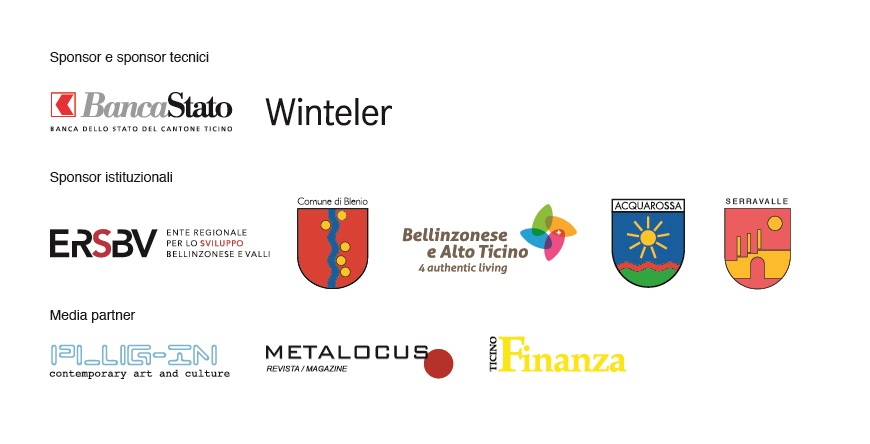 